Listen and circle the correct word.Happy, sad/sleepy, tired, scared…? Emotions/feelings are part of our lives. When we text/write, we use images/pictures to show how we feel.Let’s speak/talk about communicating using pictures/emojis! We use pictures in/on the phone, on social media and on the internet/web. These pictures are called emoji!Listen and fill in the missing words. TodayToday there are _____________ + emoji. We make _____________ billion emojis on Facebook and Facebook Messenger every _____________. There are emoji for feelings, _____________, objects, sports, weather and _____________. They’re in different genders and skin _____________. There are more of them every _____________. They’re part of Unicode, but they can look a little _____________ on each phone.Listen to History and Did You Know. Write T (true) or F (false).a. The word emoji comes from English.	______b. A Japanese designer created emoji in 1990.	______c. Apple started using emojis on iPhones in 2020.	______d. June 17 is World Emoji Day. 	______e. There are books that have no words, only emojis.	______Three monkeys. Look at the pictures and fill in the missing words: ears, eyes, mouth, hear, see, speak.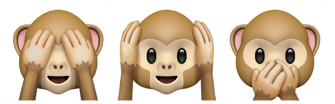 Everybody likes the three monkeys that cover their ________ , ________ and ________ . In Japanese they mean “________ no evil, ________ no evil, ________ no evil”.SOLUTIONSListen and circle the correct word.Happy, sad/sleepy, tired, scared…? Emotions/feelings are part of our lives. When we text/write, we use images/pictures to show how we feel.Let’s speak/talk about communicating using pictures/emojis! We use pictures in/on the phone, on social media and on the internet/web. These pictures are called emoji!2.	Listen and fill in the missing words. TodayToday there are 3000+ emoji. We make 5 billion emojis on Facebook and Facebook Messenger every day. There are emoji for feelings, food, objects, sports, weather and animals. They’re in different genders and skin colours. There are more of them every year. They’re part of Unicode, but they can look a little different on each phone.. 3. Listen to History and Did You Know. Write T (true) or F (false).a. The word emoji comes from English.	F, from Japaneseb. A Japanese designer created emoji in 1990.	F, in 1999c. Apple started using emojis on iPhones in 2020.	F, 2012d. June 17 is World Emoji Day. 	F, Julye. There are books that have no words, only emojis.	T4. Three monkeys. Look at the pictures and fill in the missing words: ears, eyes, mouth, hear, see, speak.Everybody likes the three monkeys that cover their eyes, ears and mouth. In Japanese they mean “see no evil, hear no evil, speak no evil”.